Государственный стандарт Союза ССР ГОСТ 2591-88 (CT СЭВ 3899-82)
"Прокат стальной горячекатаный квадратный. Сортамент"
(утв. постановлением Госстандарта СССР от 29 июня 1988 г. N 2518)Square hot-rolled steel bars. DimensionsСрок действия с 1 января 1990 г. до 1 января 1995 г.Взамен ГОСТ 2591-71По информации, приведенной в Общероссийском строительном каталоге (СК-1. Нормативные и методические документы по строительству), настоящий ГОСТ является действующим1. Настоящий стандарт распространяется на стальной горячекатаный прокат квадратного сечения с размером сторон от 6 до 200 мм включительно. Прокат размером более 200 мм изготовляют по согласованию изготовителя с потребителем.2. По точности прокат изготовляют:Б - повышенной точности;В - обычной точности.3. Стороны квадратного проката, предельные отклонения по ним, площадь поперечного сечения и масса 1 м проката должны соответствовать указанным на чертеже и в табл.1.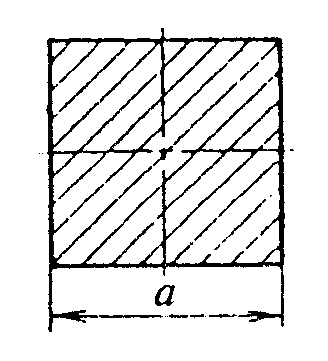 "Поперечное сечение стального горячекатаного проката"Таблица 1┌───────────┬──────────────────────────┬───────────────┬────────────────┐│  Сторона  │Предельные отклонения, мм,│    Площадь    │   Масса 1 м    ││квадрата а,│  при точности прокатки   │  поперечного  │  профиля, кг   ││    мм     │                          │ сечения, см2  │                ││           ├────────────┬─────────────┤               │                ││           │ повышенной │   обычной   │               │                │├───────────┼────────────┼─────────────┼───────────────┼────────────────┤│     6     │    +0,1    │    +0,3     │     0,36      │     0,283      ││     7     │    -0,5    │    -0,5     │     0,49      │     0,385      ││           │            │             │               │                ││     8     │            │             │     0,64      │     0,502      ││           │            │             │               │                ││     9     │            │             │     0,81      │     0,636      ││           │            │             │               │                ││    10     │            │             │     1,00      │     0,785      ││           │            │             │               │                ││    11     │            │             │     1,21      │      0,95      ││           │            │             │               │                ││    12     │            │             │     1,44      │      1,13      ││           │            │             │               │                ││    13     │            │             │     1,69      │      1,33      ││           │            │             │               │                ││    14     │            │             │     1,96      │      1,54      ││           │            │             │               │                ││    15     │            │             │     2,25      │      1,77      ││           │            │             │               │                ││    16     │            │             │     2,56      │      2,01      ││           │            │             │               │                ││    17     │            │             │     2,89      │      2,27      ││           │            │             │               │                ││    18     │            │             │     3,24      │      2,54      ││           │            │             │               │                ││    19     │            │             │     3,61      │      2,82      ││           ├────────────┼─────────────┤               │                ││    20     │    +0,2    │    +0,4     │     4,00      │      3,14      ││    21     │    -0,5    │    -0,5     │     4,41      │      3,46      ││           │            │             │               │                ││    22     │            │             │     4,84      │      3,80      ││           │            │             │               │                ││    23     │            │             │     5,29      │      4,15      ││           │            │             │               │                ││    24     │            │             │     5,76      │      4,52      ││           │            │             │               │                ││    25     │            │             │     6,25      │      4,91      ││           ├────────────┼─────────────┤               │                ││    26     │    +0,2    │    +0,3     │     6,76      │      5,30      ││    27     │    -0,7    │    -0,7     │     7,29      │      5,72      ││           │            │             │               │                ││    28     │            │             │     7,84      │      6,15      ││           │            │             │               │                ││    29     │            │             │     8,41      │      6,60      ││           │            │             │               │                ││    30     │            │             │     9,00      │      7,06      ││           │            ├─────────────┤               │                ││    32     │            │    +0,4     │     10,24     │      8,04      ││    34     │            │    -0,7     │     11,56     │      9,07      ││           │            │             │               │                ││    35     │            │             │     12,25     │      9,62      ││           │            │             │               │                ││    36     │            │             │     12,96     │     10,17      ││           │            │             │               │                ││    38     │            │             │     14,14     │     11,24      ││           │            │             │               │                ││    40     │            │             │     16,00     │     12,56      ││           │            │             │               │                ││    42     │            │             │     17,64     │     13,85      ││           ├────────────┼─────────────┤               │                ││    45     │    +0,2    │    +0,4     │     20,25     │     15,90      ││    46     │    -1,0    │    -1,0     │     21,16     │     16,61      ││           │            │             │               │                ││    48     │            │             │     23,04     │     18,09      ││           │            │             │               │                ││    50     │            │             │     25,00     │     19,62      ││           │            │             │               │                ││    52     │            │             │     27,04     │     21,23      ││           │            │             │               │                ││    55     │            │             │     30,25     │     23,75      ││           │            │             │               │                ││    58     │            │             │     33,64     │     26,40      ││           ├────────────┼─────────────┤               │                ││    60     │    +0,3    │    +0,5     │     36,00     │     28,26      ││    63     │    -1,1    │    -1,1     │     39,69     │     31,16      ││           │            │             │               │                ││    65     │            │             │     42,25     │     33,17      ││           │            │             │               │                ││    70     │            │             │     49,00     │     38,46      ││           │            │             │               │                ││    75     │            │             │     56,25     │     44,16      ││           ├────────────┼─────────────┤               │                ││    80     │    +0,3    │    +0,5     │     64,00     │     50,24      ││    85     │    -1,3    │    -1,3     │     72,25     │     56,72      ││           │            │             │               │                ││    90     │            │             │     81,00     │     63,58      ││           │            │             │               │                ││    93     │            │             │     86,49     │     67,90      ││           │            │             │               │                ││    95     │            │             │     90,25     │     70,85      ││           ├────────────┼─────────────┤               │                ││    100    │    +0,4    │    +0,6     │    100,00     │     78,50      ││    105    │    -1,7    │    -1,7     │    110,25     │     86,57      ││           │            │             │               │                ││    110    │            │             │    121,00     │     94,98      ││           │            │             │               │                ││    115    │            │             │    132,25     │     103,82     ││           ├────────────┼─────────────┤               │                ││    120    │    +0,6    │    +0,8     │    144,00     │     113,04     ││    125    │    -2,0    │    -2,0     │    156,25     │     122,66     ││           │            │             │               │                ││    130    │            │             │    169,00     │     132,67     ││           │            │             │               │                ││    135    │            │             │    182,25     │     143,07     ││           │            │             │               │                ││    140    │            │             │    196,00     │     153,86     ││           │            │             │               │                ││    145    │            │             │    210,25     │     165,05     ││           │            │             │               │                ││    150    │            │             │    225,00     │     176,63     ││           ├────────────┼─────────────┤               │                ││    160    │     -      │    +0,9     │    256,00     │     200,96     ││    170    │            │    -2,5     │    289,00     │     227,00     ││           │            │             │               │                ││    180    │            │             │    324,00     │     254,00     ││           │            │             │               │                ││    190    │            │             │    361,00     │     283,00     ││           │            │             │               │                ││    200    │            │             │    400,00     │     314,00     ││           │            │             │               │                ││    Примечания:                                                        ││    1. Площадь поперечного сечения и масса 1 м длины профилей вычислены││по номинальным размерам. При вычислении массы  1  м  проката  плотность││стали принята равной 7,85 г/см3, масса 1 м проката является  справочной││величиной.                                                             ││    2.  По  требованию  потребителя  допускается  изготовление  проката││промежуточных  размеров  с  предельными  отклонениями   по   ближайшему││меньшему размеру.                                                      │└───────────────────────────────────────────────────────────────────────┘4. По требованию потребителя прокат квадратного сечения изготовляют с плюсовыми отклонениями, указанными в табл.2.Таблица 2┌────────────────────────┬──────────────────────────────────────────────┐│    Сторона квадрата    │       Предельные отклонения, не более        │├────────────────────────┼──────────────────────────────────────────────┤│От  6 до 9 включ.       │                     +0,5                     ││                        │                                              ││Св. 9 " 19   "          │                     +0,6                     ││                        │                                              ││"  19 " 25   "          │                     +0,8                     ││                        │                                              ││"  25 " 30   "          │                     +0,9                     ││                        │                                              ││"  30                   │Суммы  предельных   отклонений   для   проката││                        │обычной точности  прокатки  в   соответствии с││                        │табл.1                                        │└────────────────────────┴──────────────────────────────────────────────┘5. По требованию потребителя прокат изготовляют в соответствии с табл.3.Таблица 3мм┌─────────────────┬────────────────┬──────────────────┬─────────────────┐│ Сторона проката │   Диагональ    │ Сторона проката  │    Диагональ    │├─────────────────┼────────────────┼──────────────────┼─────────────────┤│    75 +-0,8     │    93 +-1,1    │    120 +-1,4     │    141 +-2,0    ││                 │                │                  │                 ││     85 +1,0     │    97 +-1,1    │    127 +-1,7     │    166 +-2,4    ││                 │                │                  │                 ││     85 +1,0     │   102 +-1,1    │    154 +-2,0     │    182 +-3,0    ││                 │                │                  │                 ││    105 +-1,4    │   121 +-2,0    │    180 +-2,5     │    204 +-3,5    ││                 │                │                  │                 ││    115 +-1,4    │    136 +2,0    │    200 +-5,0     │    230 +-7,0    │└─────────────────┴────────────────┴──────────────────┴─────────────────┘6. Разность диагоналей в одном сечении не должна превышать удвоенной суммы предельных отклонений по стороне квадрата до 20 мм включительно, свыше 20 мм - суммы предельных отклонений по стороне квадрата.По согласованию изготовителя с потребителем разность диагоналей не должна превышать 70% суммы предельных отклонений по стороне квадрата повышенной точности прокатки до 35 мм включительно, обычной точности - до 60 мм включительно.7. Прокат изготовляют в прутках. По согласованию изготовителя с потребителем прокат со стороной квадрата до 14 мм включительно изготовляют в мотках.8. В соответствии с заказом прутки изготовляют:мерной длины;кратной мерной длины;немерной длины.9. Прокат изготовляют длиной:от 2 до 12 м - из углеродистой обыкновенного качества и низколегированной стали;от 2 до 6 м - из качественной углеродистой и легированной стали;от 1,0 до 6 м - из высоколегированной стали.10. Предельные отклонения по длине проката мерной длины или кратной мерной длины не должны превышать:+30 мм - при длине до 4 м включ.;+50 мм - при длине св. 4 до 6 м включ.;+70 мм - при длине свыше 6 м.По требованию потребителя предельные отклонения не должны превышать:+40 мм - для проката длиной св. 4 до 7 м;+5 мм на каждый метр длины - свыше 7 м.11. Притупление углов квадратного проката не должно превышать значений, указанных в табл.4.Таблица 4мм┌──────────────────────────────┬────────────────────────────────────────┐│       Сторона квадрата       │      Притупление углов, не более       │├──────────────────────────────┼────────────────────────────────────────┤│До 12 включ.                  │                  0,6                   ││                              │                                        ││Св.12 до 20 включ.            │                  1,0                   ││                              │                                        ││"  20 "  30   "               │                  1,5                   ││                              │                                        ││"  30 "  50   "               │                  2,5                   ││                              │                                        ││"  50                         │     Не более 0,15 стороны квадрата     │└──────────────────────────────┴────────────────────────────────────────┘По требованию потребителя притупление углов квадратного проката со стороной свыше 50 до 100 мм не должно превышать 3 мм, свыше 100 до 150 мм - 4 мм.Для проката со стороной квадрата до 50 мм из легированных и высоколегированных марок стали притупление углов не должно превышать 0,15 стороны квадрата.12. Кривизна прутков квадратного проката не должна превышать значений, указанных в табл.5.Таблица 5мм┌────────────────────────────┬──────────────────────────────────────────┐│      Сторона квадрата      │                 Кривизна                 ││                            ├────────────────────┬─────────────────────┤│                            │      I класс       │      II класс       │├────────────────────────────┼────────────────────┼─────────────────────┤│До 25 включ.                │     0,5% длины     │          -          │├────────────────────────────┼────────────────────┼─────────────────────┤│Св.25                       │     0,4% длины     │     0,5% длины      │└────────────────────────────┴────────────────────┴─────────────────────┘13. По требованию потребителя кривизна прутков квадратного проката не должна превышать 0,2% длины.14. Кривизну проката измеряют на длине не менее 1 м на расстоянии не менее 150 мм от концов.15. Скручивание квадратного проката не должно превышать произведения 4 град/м на длину профиля в метрах, но не более 24 град при стороне до 14 мм; свыше 14 мм до 50 мм включительно - 3 град/м на длину профиля в метрах, но не более 18 град, свыше 50 мм - 3 град/м на длину профиля в метрах, но не более 15 град.16. Стороны и разность диагоналей, притупление углов измеряют на расстоянии не менее 150 мм от конца прутка и не менее 1,5 м от конца мотка при массе до 250 кг и на расстоянии не менее 3,0 м при массе мотка свыше 250 кг.